FOR IMMEDIATE RELEASEAPRIL 14, 2022GUCCIHIGHWATERS RELEASES MAJOR LABEL DEBUT SINGLES “CRASH MY CAR” AND “DEVIL ON MY SHOULDER”LISTEN HERE | WATCH THE “CRASH MY CAR” MUSIC VIDEO HERENEW EP EXPECTED THIS SPRING VIA PUBLIC CONSUMPTION

U.S. TOUR SUPPORTING NOTHING,NOWHERE. KICKS OFF NEXT WEEK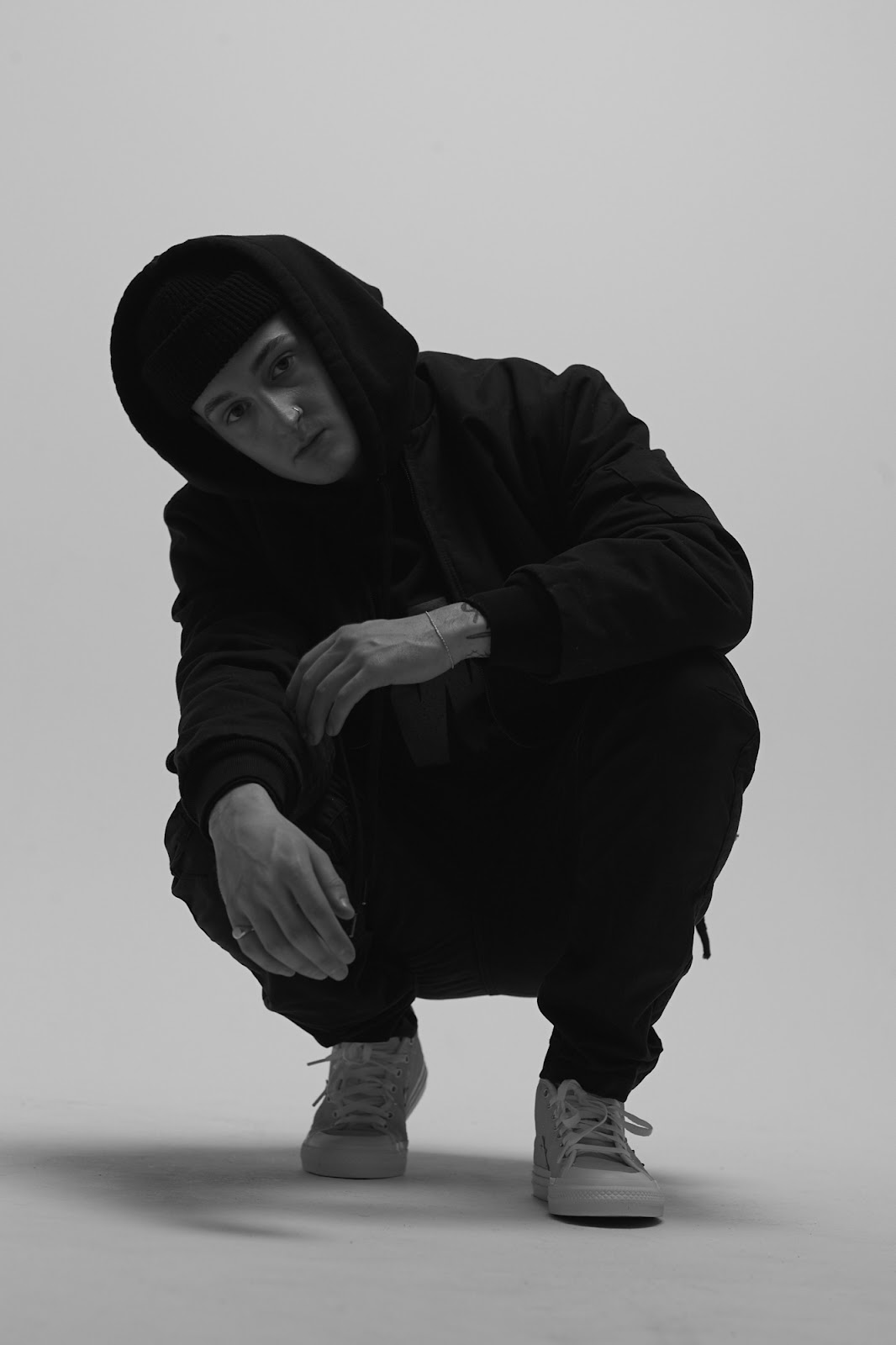 Photo credit: Jonathan WeinerGenre-defying artist, producer, and songwriter guccihighwaters has announced his signing to Public Consumption in partnership with Elektra Music Group. To celebrate the announcement, he shared two brand new singles entitled “Crash My Car” and “Devil On My Shoulder.” Both tracks are available to stream and download beginning today HERE. Watch a Brent Campanelli-directed official music video for “Crash My Car” on guccihighwaters’ YouTube channel HERE. “It’s definitely a new era,” guccihighwaters shares. “I wanted the vocals, lyrics, and production to be better. I approached the music from a different perspective altogether. I really tried to push boundaries. It’s my graduation.”“Crash My Car” evinces his natural progression, preserving the unbridled emotion he’s known for and enhancing his signature style with a cinematic synth-driven sheen, while “Devil On My Shoulder” enraptures with its laid back groove. Both tracks will appear on guccihighwaters’ forthcoming EP, expected this spring. Last year, guccihighwaters reached critical mass with the release of his album, joke’s on you. Arriving to widespread acclaim, KERRANG! promised, “Whatever genre you label the tunes, the music of guccihighwaters doesn’t joke around when it comes to conveying emotion in its rawest form.” Alt Press lauded the “accomplished artist poised to be a star,” while Ones To Watch proclaimed, “the sounds from singer/producer Morgan Murphy are as raw as it gets.” Billboard applauded standout single “rock bottom” [feat. nothing,nowhere.] as “the highlight of guccihighwaters’ joke’s on you album,” and NME praised the track as “an introspective blend of alt-rock and dark hip-hop flourishes - a marked progression from the online emo scene.” Next week, guccihighwaters will hit the road in North America supporting nothing,nowhere.. The 25-city trek kicks off on April 21 in Asbury Park, NJ at The Stone Pony, crisscrosses the country, and concludes on May 27 in New York, NY at Irving Plaza. The bill also includes Poorstacy, carolesdaughter, and Snarls. This fall, guccihighwaters will support nothing,nowhere. on tour in Europe. A complete list of upcoming tour dates can be found below. Tickets for all shows are available HERE. Stay tuned for more from guccihighwaters soon.guccihighwaters North American Tour DatesApril 21, 2022 – Asbury Park, NJ – The Stone PonyApril 22, 2022 – Baltimore, MD – Baltimore SoundstageApril 23, 2022 – Philadelphia, PA – Theatre Of Living ArtsApril 24, 2022 – Boston, MA – Paradise Rock ClubApril 26, 2022 – Greensboro, NC – The Blind TigerApril 28, 2022 – Miami, FL – GrampsApril 29, 2022 – Tampa, FL – The OrpheumApril 30, 2022 – Athens, GA – 40 Watt Club*May 02, 2022 – Houston, TX – White Oak Music HallMay 03, 2022 – San Antonio, TX – Paper TigerMay 05, 2022 – Tempe, AZ – Tempe MarketplaceMay 06, 2022 – Pomona, CA – The Glass HouseMay 07, 2022 – San Diego, CA – The Observatory North ParkMay 08, 2022 – Los Angeles, CA – The BelascoMay 11, 2022 – San Francisco, CA – Great American Music HallMay 13, 2022 – Portland, OR – Hawthorne TheatreMay 14, 2022 – Seattle, WA – Neptune TheatreMay 15, 2022 – Salt Lake City, UT – The Grand Room @ The ComplexMay 17, 2022 – Denver, CO – The Gothic TheatreMay 19, 2022 – Lawrence, KS – The GranadaMay 20, 2022 – Chicago, IL – House Of BluesMay 21, 2022 – Detroit, MI – The Majestic TheatreMay 22, 2022 – Cleveland, OH – Beachland Ballroom & TavernMay 24, 2022 – Toronto, ON – The Opera HouseMay 25, 2022 – Pittsburgh, PA – Mr. Smalls TheatreMay 27, 2022 – New York, NY – Irving Plazaguccihighwaters European Tour DatesNovember 26, 2022 – Brussels, Belgium – Ancienne BelgiqueNovember 27, 2022 – Cologne, Germany – KantineNovember 28, 2022 – Haarlem, Netherlands – PatronaatNovember 30, 2022 – Copenhagen, Denmark – PumpehusetDecember 01, 2022 – Hamburg, Germany – Uebel & GefährlichDecember 02, 2022 – Berlin, Germany – GretchenDecember 03, 2022 – Warsaw, Poland – Klub ProximaDecember 05, 2022 – Prague, Czech Republic – LucernaDecember 06, 2022 – Budapest, Hungary – Akvarium KlubDecember 07, 2022 – Vienna, Austria – Grelle ForelleDecember 09, 2022 – Milan, Italy – MagnoliaDecember 10, 2022 – Zurich, Switzerland – Exil ClubDecember 11, 2022 – Munich, Germany – FreiheitshalleDecember 12, 2022 – Paris, France – Les EtoilesDecember 14, 2022 – Madrid, Spain – Sala NazcaDecember 15, 2022 – Barcelona, Spain – Sala La NauGUCCIHIGHWATERS“CRASH MY CAR” AND “DEVIL ON MY SHOULDER”AVAILABLE NOW 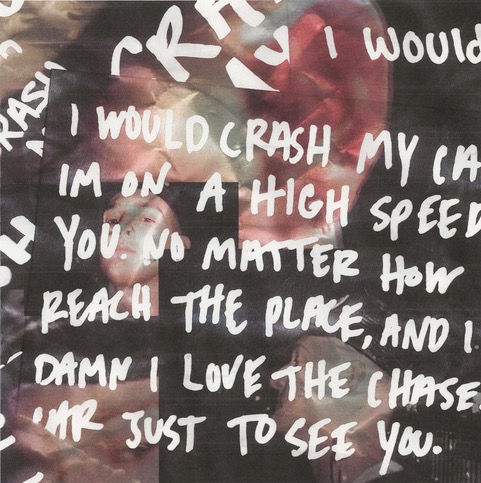 About guccihighwaters:guccihighwaters glides through a soundscape familiar enough to catch your attention, yet futuristic enough to hold it. The artist, singer, and producer not only blurs the lines between alternative, R&B, and hip-hop, but also the boundaries between yesterday, today, and tomorrow. Growing up in between Long Beach, NY and Ireland, he maintained a diehard passion for music. After discovering Yung Lean at 18-year-old, he crafted beats all night. A year into this evening ritual, he picked up a microphone and penned lyrics to anesthetize the pain of his first breakup. His first collection of songs comprised the post death EP in 2017. Among many standouts, the fan favorite “i’m  so sick of this” gathered 51.6 million Spotify streams and counting. In its wake, he unleashed music at a prolific pace, including multiple EPs and his 2021 full-length debut, joke’s on you. Along the way, he toured with Lund, Lil Lotus, Smrtdeath, guardin, and nothing,nowhere. Posting up hundreds of millions of streams and earning acclaim from Billboard, OnesToWatch, NME, Upset, Kerrang!, Alternative Press, and many others, he continues to look ahead on his forthcoming major label debut EP for Public Consumption/Elektra Music Group, introduced by lead singles “Crash My Car” and “Devil On My Shoulder.”# # #CONNECT WITH GUCCIHIGHWATERSguccihighwaters.comFacebookInstagramTwitterYouTubePress Contacts:Collin Citron / CollinCitron@Elektra.com Sarah Goldstein / SarahGoldstein@Elektra.com 